Affiliate Membership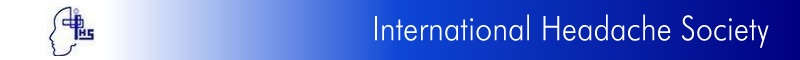 Dutch Headache Society(Nederlandse Hoofdpijn Vereniging)Online-only membershipOnline subscription to Cephalalgia, published 14 times per yearOnline access to Cephalalgia and The Neuroscientist via the IHS websiteFree download of Cephalalgia AppsAccess to the Online Learning Centre and the members’ pages of the IHS websiteEntitlement to apply for IHS FellowshipsEarly access to IHS guidelines and other publicationsReduced registration to biennial International Headache Congress (next IHC 2017, Vancouver, Canada)Membership application - declaration must be completed by all applicants: Please accept my application for membership, and in the event of being accepted I hereby consentto membership in IHS and will abide by the Memorandum and Articles of Association. I certify that I am professionally engaged or interested in headache or related fields.
 I agree to the Company's request to send or supply documents and information to me in electronic form.Preferred website Username: ___________________________ Preferred website Password: _________________________(to enable access to the members area (including Cephalalgia and Learning Centre) of the IHS website)Name in capitals and signature of applicant
____________________________________________________________________________________________(Name in capitals)                                                                                                     (Signature)Address ________________________________________________________________________________________________________________________________________________________________________________
Telephone: ______________________________________ Fax: _______________________________________
E-mail: _________________________________________ Specialty: _______________________________   Purely clinical/Basic research/Clinical research (delete as appropriate)To keep our costs low, most of our communication is now done by email. Please ensure you provide an email address.Affiliate SocietyI confirm I am a member of the German Headache Society (DMKG), an Affiliate Member Society of the International Headache Society.Membership fees (€85) should be paid to IHS.Method of paymentMembership is on a calendar-year basis.Please charge my:  VISA  Mastercard  AmEx for € 85.00Card no: ______________________________________________  Expiry date: _________________________Name (as on card): ______________________________________________________________________Signature: ______________________________________________________________________________Your contact details will be included in our website members directory which is available ONLY to other IHS members. If you do not wish to be included please tick here .In the normal course of business, your details may be shared with IHS' associates. Please tick this box if you do not consent to this .Send to: International Headache Society, 52-53 Russell Square, London, WC1B 4HP, UKE-mail: carol.taylor@i-h-s.org; Fax: +44 207 504 8788